CONTRATADOACUMULAÇÃOCONTRATANTECONTRATO POR TEMPO DETERMINADO – CTDPelo presente instrumento de Contrato por Tempo Determinado – CTD, identificados e vinculados aos termos estabelecidos no anverso deste, ficam o CONTRATANTE e o CONTRATADO, este último, observada a área de atuação prevista, obrigados a cumprir, em todo o seu conteúdo, o disposto na Lei Complementar nº. 1.093 de 16 de julho de 2009 e no Decreto nº. 54.682 de 13 de agosto de 2009. E por estarem justos e acordados, firmam o presente em quatro vias de igual teor, na presença das testemunhas abaixo qualificadas.AMERICANA ,       /       /      ____________________________________CONTRATANTENOME: HAROLDO RAMOS TEIXEIRARG:  26694762 - 1CPF: 274.064.958-46____________________________________CONTRATADONOME:      RG:       CPF:      ____________________________________1ª. TESTEMUNHA  NOME:      RG:                                                   CPF:      ____________________________________2ª. TESTEMUNHA NOME:      RG:       CPF:      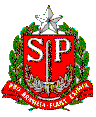 GOVERNO DO ESTADO DE SÃO PAULOSECRETARIA:DE ESTADO DA EDUCAÇÃOUO: 01UNIDADE: DIRETORIA DE ENSINO - REGIÃO DE AMERICANAUD: 290CONTRATO POR TEMPO DETERMINADO – CTD – CARGO CORRESPONDENTE Nº      O Contratante abaixo, devidamente identificado, no uso da competência conferida pelo artigo 1º da Resolução SE 67 de 01 de outubro de 2009, expede o presente instrumento particular para CONTRATAR, nos termos do artigo 13, do Decreto nº 54.682, de 13 agosto de 2009:Nome SocialNomeNomeNomeNomeNomeNomeNomeNomeNomeNomeNomeNomeNomeNomeNomeNomeRegistro GeralRegistro GeralDCUFÓrgão EmissorData da EmissãoData da EmissãoCPFCPFCPFDCDCSexoSexoRaça e CorRaça e CorData de NascimentoEstado CivilEstado CivilEstado CivilNaturalidadeNaturalidadeNaturalidadeNaturalidadeNacionalidadeAno de ChegadaAno de ChegadaAno de ChegadaAno de ChegadaAno de ChegadaAno de ChegadaAno de ChegadaUF:      Ing.Serv.Públ.EstEscolaridadeEscolaridadeEscolaridadeEscolaridadeEscolaridadeCargo Correspondente Cargo Correspondente Cargo Correspondente Cargo Correspondente Cargo Correspondente Cargo Correspondente Cargo Correspondente Faixa/NívelFaixa/NívelFaixa/NívelAGENTE DE ORGANIZAÇÃO ESCOLARAGENTE DE ORGANIZAÇÃO ESCOLARAGENTE DE ORGANIZAÇÃO ESCOLARAGENTE DE ORGANIZAÇÃO ESCOLARAGENTE DE ORGANIZAÇÃO ESCOLARAGENTE DE ORGANIZAÇÃO ESCOLARAGENTE DE ORGANIZAÇÃO ESCOLAR11IPIS/PASEPFiliaçãoFiliaçãoFiliaçãoFiliaçãoFiliaçãoFiliaçãoFiliaçãoFiliaçãoFiliaçãoFiliaçãoAno 1º EmpregoAno 1º EmpregoAno 1º EmpregoAno 1º EmpregoAno 1º EmpregoMãe:      Mãe:      Mãe:      Mãe:      Mãe:      Mãe:      Mãe:      Mãe:      Mãe:      Mãe:      Pai:      Pai:      Pai:      Pai:      Pai:      Pai:      Pai:      Pai:      Pai:      Pai:      Cargo / Função-AtividadeAto  Decisório  NºD. O. E.ÓRGÃO/UNIDADEÓRGÃO/UNIDADEÓRGÃO/UNIDADEÓRGÃO/UNIDADEÓRGÃO/UNIDADEÓRGÃO/UNIDADEÓRGÃO/UNIDADEÓRGÃO/UNIDADECódigo UDCódigo UDDenominaçãoDenominaçãoDenominaçãoMunicípioMunicípioMunicípio290290DIRETORIA DE ENSINO REGIÃO DE AMERICANADIRETORIA DE ENSINO REGIÃO DE AMERICANADIRETORIA DE ENSINO REGIÃO DE AMERICANACódigo: 165Código: 165Código: 165290290DIRETORIA DE ENSINO REGIÃO DE AMERICANADIRETORIA DE ENSINO REGIÃO DE AMERICANADIRETORIA DE ENSINO REGIÃO DE AMERICANADenominação: AMERICANADenominação: AMERICANADenominação: AMERICANACódigo UACódigo UANome UANome UANome UAMunicípioMunicípioMunicípioCódigo:      Código:      Código:      Denominação:      Denominação:      Denominação:      JORNADA DE TRABALHO / CARGA HORÁRIA SEMANAL / HORÁRIO / VIGÊNCIAJORNADA DE TRABALHO / CARGA HORÁRIA SEMANAL / HORÁRIO / VIGÊNCIAJORNADA DE TRABALHO / CARGA HORÁRIA SEMANAL / HORÁRIO / VIGÊNCIAJORNADA DE TRABALHO / CARGA HORÁRIA SEMANAL / HORÁRIO / VIGÊNCIAJORNADA DE TRABALHO / CARGA HORÁRIA SEMANAL / HORÁRIO / VIGÊNCIAJORNADA DE TRABALHO / CARGA HORÁRIA SEMANAL / HORÁRIO / VIGÊNCIAJORNADA DE TRABALHO / CARGA HORÁRIA SEMANAL / HORÁRIO / VIGÊNCIAJORNADA DE TRABALHO / CARGA HORÁRIA SEMANAL / HORÁRIO / VIGÊNCIAJornada de TrabalhoCarga Horária SemanalCarga Horária SemanalHorárioPeríodo ContratualPeríodo ContratualData de ExercícioPublicação no DOECompleta4040De       a      De       a      DADOS PARA PAGAMENTODADOS PARA PAGAMENTODADOS PARA PAGAMENTODADOS PARA PAGAMENTOBancoAgênciaTipoNº Conta / DC001ContratadoContratanteAssinaturaCarimbo e AssinaturaLocal/Data:      Local/Data: AMERICANA,